ИсторияЗдание детского сада было построено по типовому проекту в 1976 году. Открытие ясли-сада №28 (прежний номер) состоялось 5 мая 1976 г. Относился к Анапскому району.Заведующая: Никулина Алевтина Ивановна.
Методист: Рябцева Нина Матвеевна.
Первый выпуск 1976 г.
1.Джаферова Алла
2.Чечкин Толик
3.Боюр Таня
4.Хереско Катя
5.Маркиди Лена
6.Баланенко Валя
7.Арушеньян Таня
Воспитатель: Кириленко З.Н
Младший воспитатель Комерзан Е.С января 1980 года переименован в №75, в связи с прикреплением к Управлению Образования г.Новороссийск. Муниципальное дошкольное образовательное учреждение “Детский сад общеразвивающего вида №75” присвоено наименование с 01.08.2002 года муниципальному дошкольному учреждению “Детский сад №75”.С 1995 года заведующий: Балабуха Светлана Васильевна, методист Лежнина Екатерина Афанасьевна.С 1998 года Методист Уханева Ольга Валентиновна.С 2008 года заведующий Делль Светлана Альбертовна.С 2012 года заведующий Неброева Татьяна Анатольевна, методист Мирная Наталья Владимировна.
Так выглядел наш детский сад в 1976г.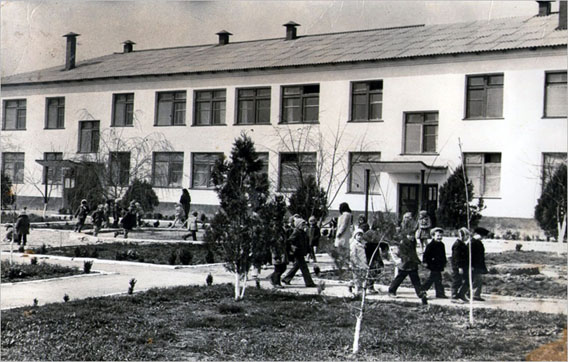 